Publicado en Madrid el 29/04/2024 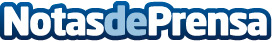 CRUE y la Fundación Muy Interesante colaboran para la divulgación del conocimiento académico y científicoEl objetivo es, no solo informar, sino también inspirar. Al compartir historias de investigación, descubrimientos e innovación, se espera motivar a las futuras generaciones y promover una mayor apreciación por el valor del conocimiento científico y académicoDatos de contacto:Comunicación y MásComunicación y Más910327364Nota de prensa publicada en: https://www.notasdeprensa.es/crue-y-la-fundacion-muy-interesante-colaboran_1 Categorias: Educación Sociedad Investigación Científica Universidades http://www.notasdeprensa.es